Chantier d’insertion Emplois de proximité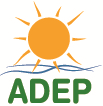 Dossier de candidature Si RSA : Depuis combien de temps : NOM : …………………………………………………….. PRÉNOM : …………………………………………...NOM DE JEUNE FILLE : ……………………………………………………………………………….…………..Adresse : ………………………………………………………………………………………………….……………..Complément adresse : ……………………………………………………………………………………………Code postal : ………………………. Ville : ………………………………………………………..………………Téléphone : ……………………………… E-MAIL : …………………………………………….…………………Date de naissance : ……………………………………………………….             Age : …………………….Lieu de naissance : Ville ………………………………………………. Pays …………………………….…….Nationalité : ………………………………………………………………………………………….………………….SITUATION FAMILIALE□  Célibataire                     □  Marié(e)                           □  Vie Maritale□  Séparé(e)                       □  Divorcé(e)                        □  Veuf (ve)Nombre d’enfants : …………………………………………………………………………………………SITUATION ADMINISTRATIVE N° de sécurité sociale : ……………………………………………………………………………………………..N° identifiant pôle emploi : ……………………………….. Date d’inscription : ………………………Vous êtes bénéficiaire de :        □  A.R.E.                 □  A.S.S.                □  R.S.A.              □  A.A.H.       SCOLARITÉ Diplômes obtenus :           □  en France           □  À l’étranger             □  Aucun□  Brevet des collèges                      □  CAP                □  BEP                    □  BAC□  Autres : Précisez : ……………………………………………………………….………………………………..Dernière classe fréquentée : ………………………….….…………… Année : ………………………….EMPLOI/ FORMATIONDate du dernier emploi : …………………………. Poste occupé : ……………………………………………Date de la dernière formation : ………………………… Intitulé : ……………………………………………Permis de conduire : □  Oui                □  NonDisposez-vous d’un ordinateur et d’une connexion internet à votre domicile ?      □  Oui                □  NonORIENTATION Qui vous a orienté vers ce chantier d’insertion ?  □  Pôle Emploi             □  Mission locale             □  PLIE            □  Autre             Précisez : Nom de la personne vous ayant orienté(e) : ……………………………………………………………..Téléphone :……………………………… E-MAIL : …………………………………………………………………Retourner votre dossier d’inscription complet avant la date limite de dépôt des candidatures. Votre dossier est recevable si vous fournissez les pièces suivantes :  